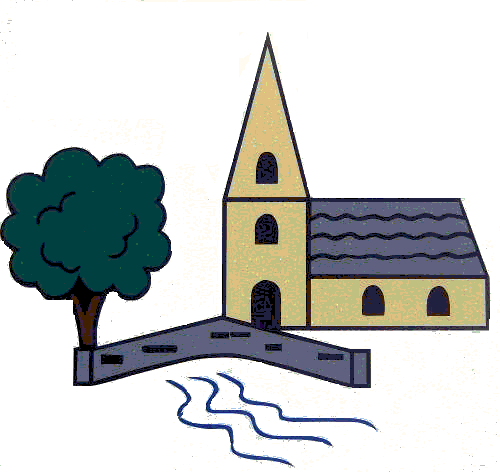 				Deputy Headteacher:  Miss Lucy Taylor“Challenge and enjoyment leading to excellence for all”Headteacher: Mrs L BamforthMonday 12th October 2020 PARENT CONSULTATION SESSIONS Dear Parents/Carers This term our parent consultation sessions will be organised a little differently to usual. To enable all parents to have an opportunity to speak with their child’s teacher we will be offering a telephone appointment system. Whilst we recognise this is not the same as face-to-face, we hope it will be beneficial for all. The timetable for these telephone appointments is:On the table below, please tick a first and second preference for your child’s teacher to call. School will try to meet your first choice preference, but this will not always be possible. Please do not send in a paper reply – please email it to office@ripponden.calderdale.sch.uk Please also send separate replies for each child. You will be telephoned at some point during the timeslot chosen. If you do not respond initially, the teacher will call one more time during that timeslot. Due to other appointments throughout their slots, staff will not be able to call again. Appointments will be a maximum of 10 minutes. If at the end of the call you feel you need more time, another appointment can be made for after half term. After the half term break, staff will send home a short, written report, which should capture the conversation and also help parents with next steps for their children. When called by the staff, it will not be the school telephone number that is used, so is likely to alert you to an unknown or unavailable number – but please answer it! I hope that this system will ensure that school staff are able to engage with all parents and provide information on their child’s progress and how you can best support your child. With many thanks for your continued support, Lorraine BamforthHead Teacher ---------------------------------------------------------------------------------------------------------------------------------------------------  Dear Mrs BamforthParents Evening Telephone Calls Preferences: Child’s Name:______________________________ Class: ____________________ Contact Name: __________________________________ Contact Number: ________________________________Class/TeacherMorning – 8.30am-12pmEvening –            3pm-6pmLittle Acorns – Mrs BruchezTuesday 20th OctoberTuesday 20th OctoberSaplings – Ms GilmartinMonday 19th OctoberMonday 19th OctoberGreat Oaks – Mrs KennyTuesday 20th OctoberMonday 19th OctoberChestnuts – Mrs HamiltonTuesday 20th OctoberTuesday 20th OctoberChestnuts – Mrs BowesThursday 22nd October Thursday 22nd October Willows – Miss Taylor Wednesday 21st OctoberWednesday 21st OctoberMaples – Mrs HutchinsonTuesday 20th OctoberTuesday 20th October Maples – Mrs BoltonThursday 22nd October Thursday 22nd October Sequoia – Mrs WhitakerMonday 19th OctoberWednesday 21st OctoberRedwoods – Mrs LomasMonday 19th OctoberMonday 19th October Day/TimeFirst preferenceSecond preferenceMonday 19th October 8.30am-12omSaplings, Sequoia, RedwoodsMonday 19th October 3-6pmSaplings, Great Oaks, RedwoodsTuesday 20th October 8.30am-12pmLittle Acorns, Great Oaks, Chestnuts, MaplesTuesday 20th October 3-6pmLittle Acorns, Chestnuts, MaplesWednesday 21st October 8.30am-12pmWillowsWednesday 21st October 3-6pmWillows, Sequoia Thursday 22nd October 8.30am-12pmChestnuts, MaplesThursday 22nd October 3-6pmChestnuts, Maples 